Final Order – Child Arrangements Programme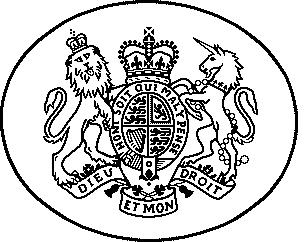 In the Family Court	Case NoSitting at [place]The Children Act 1989 – Child Arrangements ProgrammeTHE CHILDRENFinal Order (CAP 04)1.  THE PARTIESThe applicant (mother/father/as appropriate) is [name]The first respondent (father/mother/as appropriate) is [name] The second respondent (child/father of/as appropriate) is [name][The third respondent(s) is/are (the children) by their children’s guardian [name]] [The first intervener [state relationship to child(ren) or other party] is [name]]The child/ren is/are living with…. REPRESENTATION AT THIS HEARING The parties appeared before the court as follows: CAPO4 Final Order (Private Law)Final Order – Child Arrangements ProgrammeThe names set out in paragraph 2 are not to be disclosed in public without the permission of the court.Cafcass / CAFCASS Cymru / Local Authority [if appointed] Name Professional address Date of appointment (if children’s guardian): Date of order of [section 7] [section 37] report THE APPLICATIONS The applicant has applied for a Child Arrangements Order/Specific Issue Order/Prohibited Steps Order/ other Part 2 order [delete as appropriate or specify] [today / on date][If there are other applications add as follows or delete]The [specify party] has applied for [	] [today / on date]6.  THE HEARINGa.	Today’s case was listed for: [	*]Today’s hearing has been [EFFECTIVE AS THE FINAL HEARING] [EFFECTIVE] [CANCELLED] [ADJOURNED] c.	The reason why the hearing has been adjourned is: [	*]The next hearing is a [	*] on [date and time  ] at [court] with a time estimate of [  ][this matter is part heard]7.  AGREEMENTS/AGREED ARRANGEMENTS FOR THE CHILDRENSuch as:-The child[ren] will live with the [mother/father/mother and father] as set out in the schedule to this order (if extensive)/as follows…] The [mother/father] agrees to make the child[ren] available to visit/stay with/have indirect contact with the [mother/father] [as set out in the schedule to this order (if extensive)/as follows…]The [mother/father] may remove the child[ren] from England and Wales [for the purposes of a holiday to [specify]][to live in ]. The details of the arrangements for the [holiday/removal from the jurisdiction] are to be [as follows…/ as set out in the schedule to this order (if extensive).8.  UNDERTAKINGSThe [mother/father] gave undertakings to the court [as set out on the [undertaking form] signed by [her/him] on [date] a copy of which is annexed to this order or the [mother/father] gave the following undertakings to the court [specify]9.  KEY ISSUES [only if adjourned]The issues which remain to be determined are as follows:-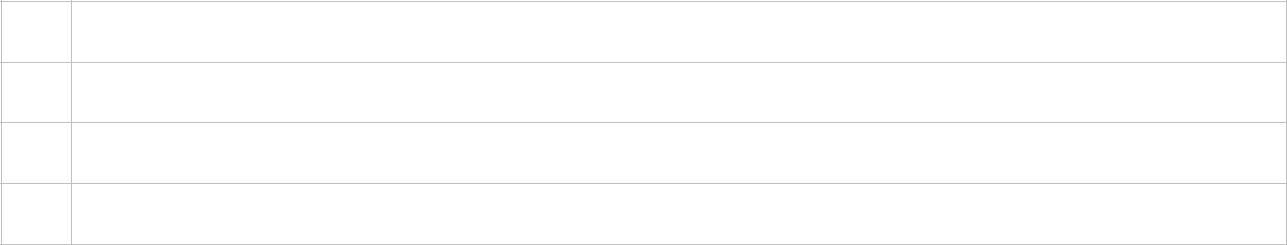 a)b)c)d)CAPO4 Final Order (Private Law)Final Order – Child Arrangements Programme10. After reading the materials provided to the court.The court heard no oral evidence orAfter hearing the evidence of the following witnesses:-THE COURT ORDERS:11. CHILD ARRANGEMENTSSuch as[By consent,] that the arrangements for the children shall be [as set out in the schedule to this order (if extensive)/as follows..[specify]] [a contact warning notice will be endorsed][by consent] that the [father/mother] shall make the child[ren] available to spend time with / have [indirect] contact with] the [father/mother] as set out in the schedule to this order (if extensive)/as follows...[specify] 12. PARENTAL RESPONSIBILITYFurther to the Child Arrangements Order made [today/date], which provides that the child is to live with [the father, who does not currently have parental responsibility] / [woman who is a parent of the child by virtue of section 43 of the Human Fertilisation and Embryology Act 2008, without parental responsibility], the court grants parental responsibility to [the father] / [the woman].Further to the Child Arrangements Order made [today/date], which provides that the child is to spend time or otherwise have contact (but not live) with [the father, who does not currently have parental responsibility] / [woman who is a parent of the child by virtue of section 43 of the Human Fertilisation and Embryology Act 2008, without parental responsibility], the court grants parental responsibility to [the father] / [the woman].Further to the Child Arrangements Order made [today/date], which provides that the child is to spend time or otherwise have contact (but not live) with [a person who is not the parent or guardian of the child concerned is named in the order as a person with whom the child is to spend time or otherwise have contact but not live] the court grants parental responsibility for the child for as long as the order is in place.13. ACTIVITY CONDITIONS[if made at this hearing, specify as appropriate]Such as:-The [father/mother] [other party] is directed to take part in:CAPO4 Final Order (Private Law)Final Order – Child Arrangements ProgrammeSet out any order for Activity Direction/Condition [e.g. Separated Parents Information Programme] such dates and times as are specified by.......[the provider]The court shall forthwith send this order to the provider.14. PROHIBITED STEPSSpecify as appropriate, such as:-The [mother/father] shall not cause or permit [name child[ren] to [cease to attend...name school] [live at an address other than [specify]] [come into contact with [specify]] without the prior written agreement of the [father/mother] or an order of the court. The [mother/father] shall not remove [name child/ren] from England and Wales without the prior written agreement of [father/mother] or an order of the court [except ....[specify]] SPECIFIC ISSUE - REMOVAL FROM THE JURISDICTION The [mother/father] is permitted to remove [name of child(ren)] from England and	Wales on or after [date] to live permanently in [as appropriate](b) [for  example]  Before  the  removal  of  the  [name  child[ren]  from  thejurisdiction, the	[mother/father] shall obtain, and then deliver and send to thecourt and to the other parties, an order  from [court] an order reflecting the terms ofthis order insofar as  they relate to the child arrangements [or as appropriate].16. SPECIFIC ISSUE – SCHOOLINGFrom [date/the start of the ....term ...] [name child[ren]] shall attend [name and address of school][set out any ancillary provisions re schooling e.g. provision of information, fees etc.]17. SPECIFIC ISSUE – OTHER STEPSSpecify as appropriate18. CONTACT CENTRE DIRECTIONThe order for supported contact at the [	] contactcentre is subject to the following conditions for its operation and effect:-a.  The [parties/ solicitors for the [Mother/Father][	] shallinform the centre co-ordinator of the contents of this order as soon s practicable.The [parties/ solicitors for the parties] shall jointly be responsible for completing a referral form for the centre co-ordinator and providing a copy of this order and any subsisting injunction orders involving the parties to the co-ordinator as soon as practicable and in any event within 2 days of today. Confirmation from the centre co-ordinator that: the centre is an accredited member of NACCC; the referral has been accepted following completion of a preparation for contact interview (which interview is a compulsory requirement of all NACCC centres); CAPO4 Final Order (Private Law)Final Order – Child Arrangements Programmea vacancy is available or the parties have been allocated a place upon a waiting list (the order for supported contact is suspended during any waiting period until a place is available). The parties and any person permitted to accompany them to the centre shall abide by the rules of the centre. The parties must attend a preparation for contact meeting with the centre co-ordinator (the parties’ solicitors, if acting, must take responsibility for ensuring that information about the meeting is passed to the parties). The following arrangements for the contact sessions shall apply:- The child(ren) shall be taken to the centre by The child(ren) shall be collected at the conclusion of contact by [Other agreements about contact at the centre] The [parties/ the parties’ solicitors] shall jointly be responsible for informing the centre co-ordinator when the place is no longer required. MONITORING CONTACT ORDER Cafcass/CAFCASS Cymru shall, pursuant to s11H Children Act 1989, make an officer available to monitor whether the person required to allow the contact, or the person having contact with the child[ren] complies with the contact order (b) The contact monitoring order shall remain in force until [	][upto 12 mths]The [mother / father / person having contact] shall co-operate with the Cafcass officer / WFPO [in particular by ….] so that the officer can comply with the order to monitor the contact; The Cafcass officer / WFPO is directed to prepare a report for the Court (and provide a copy to the parties) if he/she considers that the order is not being complied with; the report shall include any information which the Cafcass officer / WFPO considers relevant to the issue of compliance and shall specifically advise on the question of whether the order should be varied or discharged. 20. FAMILY ASSISTANCE ORDER(a) Cafcass/CAFCASS Cymru/[ ] Local Authority shall, pursuant to s16 Children Act 1989, make an Officer available to advise assist and (where appropriate) befriend the following persons who have (save for a named child) today consented to the making of this Order:a.CAPO4 Final Order (Private Law)Final Order – Child Arrangements Programme(b) The Family Assistance Order shall remain in force until [	][upto 12 mths](c) The Officer is directed to give advice and assistance as regards establishing, improving and maintaining contact to those identified above(d) The Officer is directed to report to the Court by 16:00hs on [ ] on the following matters (including but limited to the question of whether the s8 order should be varied or discharged):a.It is recorded for the purpose of this Order that the opinion of the appropriate officer has been obtained and all relevant persons have been given the opportunity to comment on that opinion prior to the making of this order pursuant to PD12M FPR 2010 The Local Authority/Cafcass/CAFCASS Cymru may send representations to the Court and the other parties on or before [14 days from service] as to the making of the Family Assistance Order pursuant to PD12M FPR 2010. Any party wishing to respond to those representations must do so within 7 days of receipt. 21. COSTSNo order as to costs or Costs in the application or Costs reserved orFunded services assessment of the costs of [specify] orOther [specify]DatedCourt address: for sending documents/communication:INTERNAL OFFICE USE ONLYTO BE COMPLETED BY THE JUDGE OR LEGAL ADVISORPlease record in the table below (using X) whether a substantive order has been made and if so what order or whether no substantive order has been made today.CAPO4 Final Order (Private Law)NamesGirlDob./BoyParty/NameIn PersonCounsel/Solicitor/Contact   telephone   and   emailAdvocateaddressApplicantRespondent(s)(1)(2)Other (specify)Name of witnessCalled byf.The [Mother/Father] []agrees to take the child(ren) for a pre-contactintroductory visit to thecentre.g.The child(ren) will be informed of the contact arrangements byThe child(ren) will be informed of the contact arrangements by[Mother/ Father] []iii.The [Father/Mother] [The [Father/Mother] [] mayiv.[not] be accompanied during the contact session [by][not] be accompanied during the contact session [by]iv.The [Father/Mother] [The [Father/Mother] [] may[not] remain in the same room as the child(ren) during the[not] remain in the same room as the child(ren) during the[not] remain in the same room as the child(ren) during thev.contact sessioncontact sessionv.After [] sessions of contact, the [Father/Mother] [] shall not remain in the same room as the child(ren) but may] shall not remain in the same room as the child(ren) but may] shall not remain in the same room as the child(ren) but mayremain in the confines of the centre.remain in the confines of the centre.No SubstantiveOrder MadeSubstantive Orders Made:Substantive Orders Made:Substantive Orders Made:Child ArrangementChild ArrangementProhibited StepsChild ArrangementOrder – SpendingProhibited StepsOrder – Living withOrder – SpendingOrder – Living withOrder – SpendingOrder – Living withTimeC43 (PS )C43 (CAL)TimeC43 (PS )C43 (CAL)C43 (CAST)C43 (PS )C43 (CAST)Specific IssueParentalSpecialC43 (SI)ResponsibilityGuardianshipC43 (SI)C45AC43AWithdrawnRefusedNo-OrderC63ORDREFORDNOM